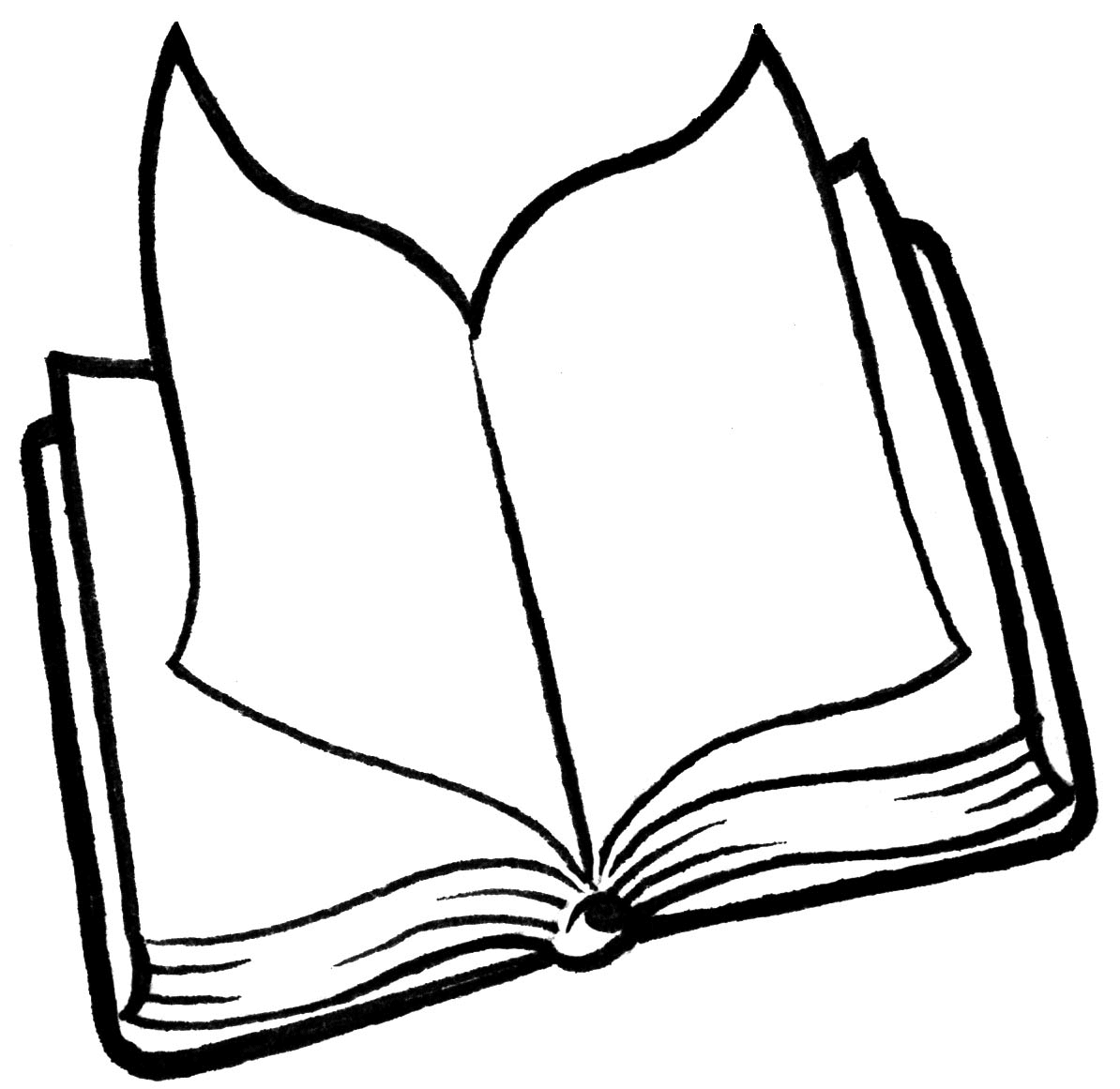 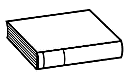 1. 	 Lis  le texte.Il était une fois un petit roi qui s’appelait Moi. Il s’embêtait car il était tout seul, perdu dans une foule d’autres petits rois.      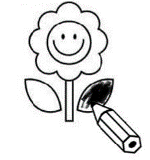 2.                 Colorie  les phrases qui sont justes.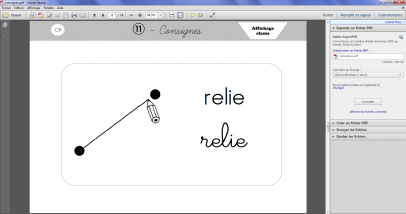   3.             Relie l’image à la bonne phrase.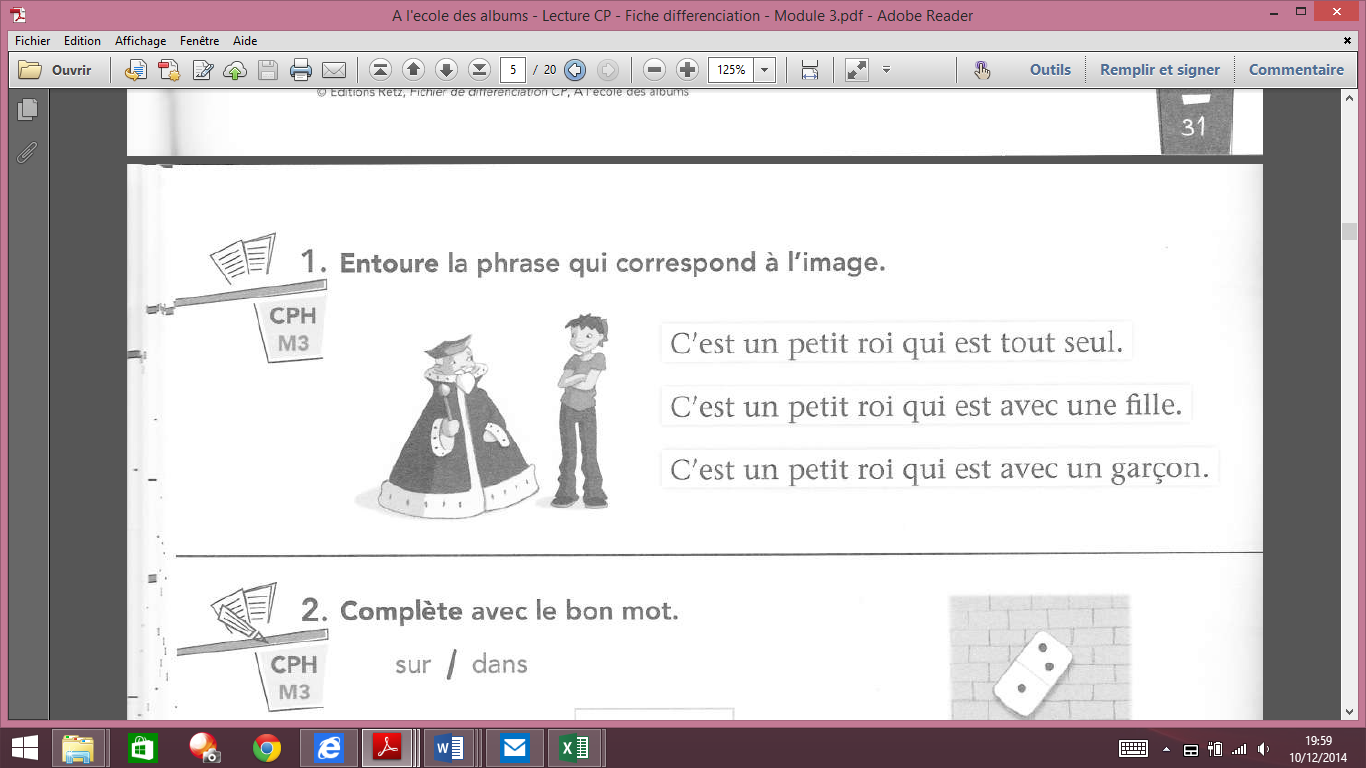 